Publicado en Madrid el 09/10/2019 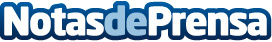 El injerto de pelo en España se iguala a las mejores ofertas del extranjero, según Castellana ClinicAquellos interesados en someterse a un implante capilar comienzan a desechar las ofertas low cost en el extranjero en favor de los servicios de las clínicas especializadas de referencia de este país, según confirman los profesionales de Castellana ClinicDatos de contacto:Castellana Clinic91 244 77 30Nota de prensa publicada en: https://www.notasdeprensa.es/el-injerto-de-pelo-en-espana-se-iguala-a-las Categorias: Medicina alternativa Belleza http://www.notasdeprensa.es